Sales Report                     	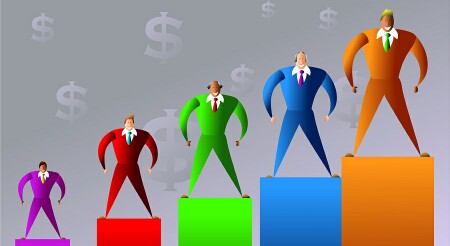 Plan Developed By: ------------------------------------------------------------------------------------------------------Research Conducted By: ------------------------------------------------------------------------------------------------Previous PeriodPrevious PeriodRevenueExactly how much you generated. Don’t forget credit notes, bad debts and deferred paymentsUnit sales by product typeWhich products sell best? Are they continuing to grow?No of customersDo the 80:20 rules apply? How reliant are you on a small number of customers?Average order valueIs this changing?Geographic breakdownA breakdown by sales territory. Which territories generate most/least?Revenue by month/quarterAre there trends, when are the weak strong periodsNew business revenueWhat proportion of business is new?Renewal and existing businessWhat is your retention/renewal rate? Is this increasing/decreasing? How much “churn”Market AnalysisMarket AnalysisCustomer groups by industriesWho and where are your customers?Market sizeIs the market growingMarket ShareBest broken down by product. Which products are Stars, Cash Cows, and Dogs?Changes in the market now? Future trends?What trends can you foresee?What factors are influencing growth or decline in your industry?What Political, Economic, Social and Technological factors are impacting on your industry?Sales Goals RevenueSales Goals RevenueRevenue goalsBreak this down by month/quarter and express as % changeRevenue by product typeBreak this down by month/quarter and express as % changeRevenue by customer typeBreak this down by month/quarter and express as % changeRevenue by territoryBreak this down by month/quarter and express as % changeExisting clientsBreak this down by month/quarter and express as % changeNew businessBreak this down by month/quarter and express as % changeOverall Sales Positioning PlanOverall Sales Positioning PlanNew business acquisition strategiesOverall strategy. Try to express it in one or two sentences. “New business growth will come from two principle areas: China and sales of product X in the semiconductor industry”New business acquisition tacticsSpecific new business activities. For example lead acquisition, contact targets, sales promotion etcExisting business growth strategiesAgain express this in a sentence or two. “Existing business growth will be achieved by selling enhanced customized services as part of the renewal program.”Existing business growth tacticsTimings, activities, sales promotion etc.Statement of overall competitive strategyHow will you position yourself versus your competitors?Pricing strategiesLow cost/high volume? Increase yield per customer? Etc.Sales Activity PlanSales Activity PlanMilestonesKey dates in your calendar. It is probably best to align this with the trends in sales.Trade ShowsWhich shows , when, objectives for each eventKey sales eventsSales meetings, marketing meetings etcKey sales activitiesWhen will literature be produced, other marketing activities, sales promotion activitiesTerritoryTotalMonthMonthMonthMonthMonthMonthMonthMonthMonthMonthMonthMonthTerritoryTotal12345678910111212345678